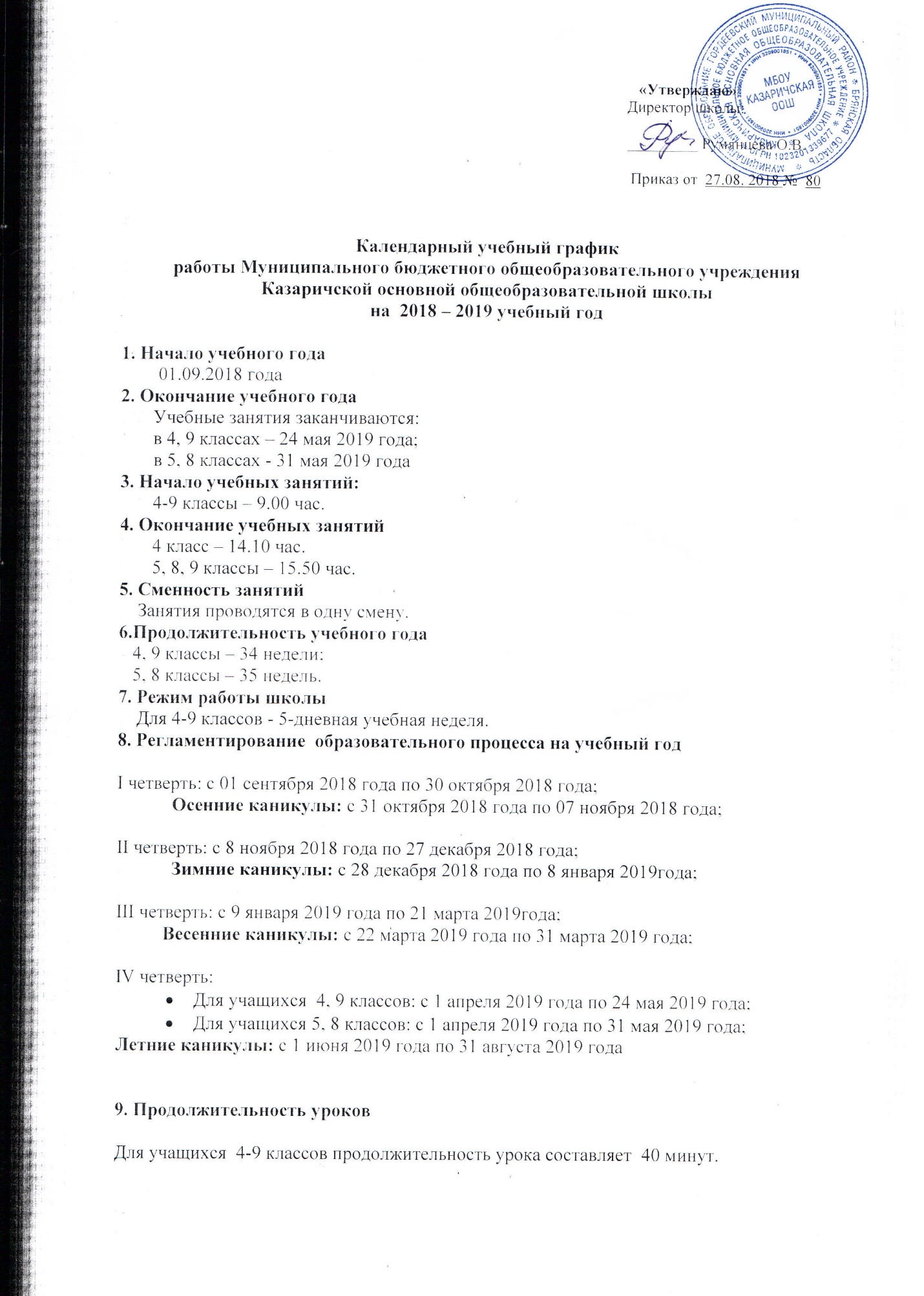 10. Продолжительность перемен       4 – 9 классы       1 перемена – 10 минут;       2 перемена – 20 минут;       3 перемена – 10 минут;       4 перемена – 20 минут;       5 перемена – 10 минут;        6 перемена – 10 минут;          7 перемена – 10 минут.                                                                                                                                                                                                                                               Расписание звонков       1-й урок – 9.00-9.40       2-й урок – 9.50-10.30       3-й урок – 10.50-11.30       4-й урок – 11.40-12.20       5-й урок – 12.40-13.20       6-й урок – 13.30-14.10       7-й урок – 14.20-15.00       8-й урок – 15.10-15.5012. Проведение промежуточной аттестации в переводных классах      Промежуточная аттестация в переводных классах (4 классе) по русскому языку, математике в виде итоговых контрольных работ, по немецкому языку в виде итоговых контрольных работ  и тестирования, по литературному чтению, основам православной культуры, технологии в виде тестирования, по окружающему миру в виде итоговой контрольной работы, по музыке, изобразительному искусству, физической культуре в виде зачета с 10 мая по 24 мая без прекращения образовательного процесса.     Промежуточная аттестация в переводных классах (5, 8  классах) по русскому языку, математике, иностранному языку (немецкому) в виде итоговых контрольных работ, информатике, всеобщей истории, обществознанию, географии, основам православной культуры, физике, химии, биологии, технологии в виде тестирования,  по музыке, изобразительному искусству, основам безопасности жизнедеятельности, физической культуре в виде зачета с 15 мая по 30 мая без прекращения образовательного процесса.13. Проведение государственной итоговой аттестации в 9 классеСроки проведения государственной итоговой аттестации  выпускников 9 класса устанавливаются Федеральной службой по надзору в сфере образования и науки РФ (Рособрнадзор).14. Дни здоровья – 3 раза в год (осень, зима, весна).15. Общешкольные мероприятия – не реже 1 раза в месяц (по плану школы).